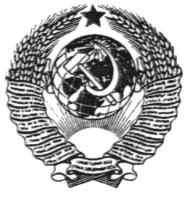 ГОСУДАРСТВЕННЫЙ СТАНДАРТ СОЮЗА ССРСИСТЕМА ПОКАЗАТЕЛЕЙ КАЧЕСТВА ПРОДУКЦИИ. СТРОИТЕЛЬСТВОМАТЕРИАЛЫ И ИЗДЕЛИЯ ЗВУКОПОГЛАЩАЮЩИЕ И ЗВУКОИЗОЛЯЦИОННЫЕНОМЕНКЛАТУРА ПОКАЗАТЕЛЕЙГОСТ 4.209-79ГОСУДАРСТВЕННЫЙ КОМИТЕТ СССР ПО СТРОИТЕЛЬСТВУ И ИНВЕСТИЦИЯММоскваГОСУДАРСТВЕННЫЙ СТАНДАРТ СОЮЗА ССРСистема показателей качества продукцииСтроительствоМАТЕРИАЛЫ И ИЗДЕЛИЯ 	ГОСТ ЗВУКОПОГЛАЩАЮЩИЕ 	 4.209-79И ЗВУКОИЗОЛЯЦИОННЫЕНоменклатура показателей Product-quality index system. Building.Sound-absorbing sound-insulating materialsand products. Nomenclature of indicesПостановлением Государственного комитета СССР по делам строительства от 15 ноября 1979 г. № 217 срок введения установленс 01.07.80Настоящий стандарт распространяется на звукопоглощающие и звукоизоляционные материалы и изделия и устанавливает номенклатуру показателей их качества для применения при:разработке стандартов, технических условий;планировании и прогнозировании качества;разработке систем управления качеством;составлении отчетности и информации о качестве.Нормы, требования и методы контроля показателей качества должны устанавливаться соответствующими стандартами и техническими условиями на отдельные виды материалов и изделий, утвержденными в установленном порядке.Настоящий стандарт разработан на основе и в соответствии с ГОСТ 4.200-78.1. НОМЕНКЛАТУРА ПОКАЗАТЕЛЕЙ КАЧЕСТВА1.1. Номенклатура показателей качества по критериям, единицы измерения, шифр и условные обозначения показателей качества указаны в табл. 1.Таблица 11.2. Для отдельных видов материалов и изделий при соответствующем обосновании номенклатура показателей качества может быть изменена.2. ГРУППА МАТЕИАЛОВ И ИЗДЕЛИЙ2.1. Материалы и изделия, применяемые в строительных конструкциях жилых, общественных и производственных зданий для защиты от шума, подразделяют на следующие группы:звукопоглощающие;звукоизоляционные.2.2. Звукопоглощающие материалы и изделия подразделяются на:изделия полной заводской готовности с жесткой структурой;изделия полной заводской готовности с полужесткой структурой;материалы, применяемые в звукопоглощающих конструкциях в качестве составного элемента.2.2.1. Материалы, применяемые в качестве составного элемента в звукопоглощающих конструкциях, подразделяются на:пористые поглотители;защитные перфорированные покрытия;защитные оболочки.2.3. Звукоизоляционные прокладочные материалы и изделия подразделяются на:материалы пористо-волокнистые;материалы пористо-губчатые;засыпки.2.4. Перечень основных звукопоглощающих и звукоизоляционных материалов и изделий (по каждому виду отдельно) приведен в справочном приложении к настоящему стандарту.3. ПРИМЕНЯЕМОСТЬ КРИТЕРИЕВ И ПОКАЗАТЕЛЕЙ КАЧЕСТВА3.1. Область применения критериев качества материалов и изделий должна приниматься по ГОСТ 4.200-78. 3.2. Показатели качества, обозначенные в табл. 1 номерами 1.2.4, 1.2.6, 1.3.1, 1.5.1, а также 1.1.13, который не распространяется на защитные оболочки, должны применяться при разработке стандартов и технических условий на материалы и изделия всех видов.3.3. Применяемость остальных показателей качества в зависимости от вида материалов и изделий и их функционального назначения приведена в табл. 2 и 3.Таблица 2Таблица 3Примечание. В табл. 2-3 знак «+» означает, что соответствующий данной графе показатель качества является обязательным (нормируемым), знак «-» означает, что показатель качества не применяется для данного вида материала и изделия, знак «» означает ограниченную применяемость показателя качества, знак (+) означает, что показатель качества является перспективным.3.4. Применяемость показателей качества для материалов и изделий, не указанных в табл. 2-3, принимается по аналогии с применяемостью показателей качества материалов и изделий того же функционального назначения.ПРИЛОЖЕНИЕСправочноеПЕРЕЧЕНЬ ОСНОВНЫХ ЗВУКОПОГЛОЩАЮЩИХ, ЗВУКОИЗОЛЯЦИОННЫХ МАТЕРИАЛОВ И ИЗДЕЛИЙ1. Звукопоглощающие материалы и изделия1.1. Изделия полной заводской готовности с жесткой структурой:плиты звукопоглощающие облицовочные минераловатные на крахмальном связующем «Акминит», «Акмигран»;плиты звукопоглощающие из ячеистых бетонов «Силакпор»;листы (панели) гипсовые обшивочные (штукатурка гипсовая сухая);плиты звукопоглощающие гипсовые литые.1.2. Изделия полной заводской готовности с полужесткой структурой:плиты акустические ПА/Д, ПА/С и ПА/О на основе минеральной ваты и синтетического связующего.1.3. Материалы, применяемые в качестве составного элемента в звукопоглощающих конструкциях1.3.1. Пористые поглотители:плиты минераловатные на синтетическом связующем;плиты минераловатные на битумном связующем;плиты полужесткие минераловатные на крахмальном связующем;плиты полужесткие из стеклянного штапельного волокна на синтетическом связующем;маты и полосы из непрерывного стеклянного волокна прошивные;маты в рулоне из стеклянного штапельного волокна на синтетическом связующем;маты в рулоне из стеклянного волокна ЦФД;маты минераловатные прошивные;маты из базальтового штапельного супертонкого волокна;маты из супертонкого стекловолокна без связующего;вата минеральная;вата стеклянная из непрерывного волокна;плиты из минеральной ваты марки ВФ на синтетическом связующем;плиты мягкие теплоизоляционные базальтовые ПМТБ;маты теплоизоляционные АТМ-10с и АТМ-10к;рулонный прошивной материал базальтовый РПМБ-С и РПМБ-К;рулонный офактуренный материал базальтовый РОМБ.1.3.2. Защитные перфорированные покрытия:алюминиевые покрытия;акустические гипсовые перфорированные плиты;асбестоцементные плиты перфорированные.1.3.3. Защитные оболочки:полиэтилентерефталатная пленка ПЭТФ;стеклоткань.2. Звукоизоляционные прокладочные материалы и изделия2.1. Пористо-волокнистые:плиты минераловатные на синтетическом связующем;плиты минераловатные на битумном связующем;плиты полужесткие на крахмальном связующем;плиты полужесткие из стеклянного волокна на синтетическом связующем;маты и полосы из непрерывного стеклянного волокна прошивные;маты в рулоне из стеклянного штапельного волокна на синтетическом связующем;маты в рулоне из стеклянного волокна ЦФД;маты минеральные прошивные;маты из базальтового штапельного супертонкого волокна;маты из супертонкого стекловолокна без связующего;вата минеральная;вата стеклянная из непрерывного волокна;плиты из минеральной марки ВФ на синтетическом связующем;плиты мягкие теплоизоляционные базальтовые ПМТБ;маты теплозвукоизоляционные АТМ-10с и АТМ-10к;рулонный прошивной материал базальтовый РПМБ-С и РПМБ-К;рулонный офактуренный материал базальтовый РОМБ;плиты древесно-волокнистые.2.2. Пористо-губчатые:плиты пенополистирольные;плиты пенополиуретановые;плиты пенополивинилхлоридные ПВХ-1 и ПВХ-2;плиты на основе вспененных фенолформальдегидных смол;пенопласт МФП-1;заливочные пенопласты ФРП-1 и «Резопен».2.3. Засыпки:вспученный перлит;вспученный вермикулит;порошок советиловый;порошок асбестомагнезиальный (ньювель);асбозурит;крошка диатомовая (трепельная) обожженная.Наименование критерия, показателя качества и единицы измеренияУсловные обозначения показателей качества1. ТЕХНИЧЕСКИЙ УРОВЕНЬ1.1. Показатели назначения1.1.1. Реверберационный коэффициент звукопоглощения1.1.2. Нормальный коэффициент звукопоглощенияI01.1.3. Динамический модуль упругости, Па (кгс/см2)Един1.1.4. Удельное сопротивление продуванию, Нс/м2 (рэл/см)r1.1.5. Коэффициент потерь энергии колебаний1.1.6. Предел прочности при изгибе, Па (кгс/см2)Rизг1.1.7. Предел прочности при растяжении, Па (кгс/см2)Rраст1.1.8. Предел прочности при сжатии, Па (кгс/см2)Rсж1.1.9. Прочность при сжатии при 10 % деформации, Па (кгс/см2)Rсж1.1.10. Прочность, при сжатии при 10 % деформации после трехсуточного выдерживания в атмосфере с относительной влажностью 982 %, Па (кгс/см2)Rсж1.1.11. Твердость, Па (кгс/см2)Т1.1.12. Сорбционная влажность, %Wсорб1.1.13. Водопоглощение, %Wп1.1.14. Влажность, %W1.1.15. Дефекты внешнего вида-1.2. Показатели конструктивности1.2.1. Номинальные размеры изделий и отклонения от них, ммL, B, H, и l, b, h1.2.2. Правильность геометрической формы-1.2.3. Разнотолщинность, ммH1.2.4. Плотность (объемная масса), кг/м31.2.5. Структурная прочность, %q1.2.6. Возгораемость (горючесть)-1.2.7. Содержание органических веществ, %z01.2.8. Биостойкость, %Р1.3. Показатели сохраняемости1.3.1. Гарантийный срок хранения, месТх1.4. Показатели технологичности1.4.1. Удельная трудоемкость изготовления, чел-ч/м2Тн1.4.2. Удельная материалоемкость, кг/м2Му1.4.3. Степень механизации, %Мм1.4.4. Степень автоматизации, %Ма1.5. Показатели транспортабельности1.5.1. Масса, кгМ1.5.2. Габаритные размеры, ммL х B х H1.5.3. Степень контейнеризации, пакетирования-1.5.4. Материалоемкость и трудоемкость упаковки, чел.-чТп1.5.5. Продолжительность подготовки к транспортированию, чТ1.6. Эргономические показатели1.6.1. Уровень токсичности материалов и изделий, мг/м3Хс1.6.2. Пыление материалов и изделий, мг/м3-1.7. Эстетические показатели1.7.1. Внешний вид (художественная выразительность) изделий, балл-1.7.2. Светлота лицевой поверхности изделий, %К2. СТАБИЛЬНОСТЬ ПОКАЗАТЕЛЕЙ КАЧЕСТВА2.1. Среднее квадратическое отклонение:S2.1.1. Нормального коэффициента звукопоглощения2.1.2. Динамического модуля упругости, Па (кгс/см2)Sе2.1.3. Удельного сопротивления продуванию, Нс/м2 (рэл/см)Sr2.1.4. Коэффициента потерь энергии колебаний2.1.5. Предела прочности при изгибе, Па (кгс/см2)SRи2.1.6. Предела прочности при растяжении, Па (кгс/см2)SRp2.1.7. Предела прочности при сжатии, Па (кгс/см2)SRсж2.1.8. Твердости, Па (кгс/см2)Т2.1.9. Структурной прочности, %-2.1.10. Плотности, кг/м3-3. ЭКОНОМИЧЕСКАЯ ЭФФЕКТИВНОСТЬ3.1. Себестоимость, руб.С3.2. Рентабельность, %Р3.3. Удельные капитальные вложения в производство, руб.Е3.4. Годовой экономический эффект, получаемый в народном хозяйстве, руб.Э4. КОНКУРЕНТОСПОСОБНОСТЬ НА ВНЕШНЕМ РЫНКЕ4.1. Патентно-правовые показатели4.1.1. Показатель патентной чистотыПч4.1.2. Показатель патентной защитыПзЗвуопоглощающие материалы и изделияЗвуопоглощающие материалы и изделияЗвуопоглощающие материалы и изделияЗвуопоглощающие материалы и изделияЗвуопоглощающие материалы и изделияШифр показателя качестваИзделия полной заводской готовностиИзделия полной заводской готовностиПористые поглотителиЗащитные перфорированныеЗащитные оболочкис жесткой структуройс полужесткой структуройпокрытия1.1.1+++--1.1.2+++--1.1.3----1.1.41.1.5--(+)--1.1.6.+---1.1.7-++-+1.1.9--+--1.1.11+---1.1.14+++--1.1.15++-+-1.2.1++++1.2.2.++-+-1.2.3++--1.2.5+----1.2.7--1.2.8-1.7.1-+1.7.2(+)(+)(+)--2.1.1--2.1.2----2.1.32.1.4----2.1.5+---2.1.6-++-+2.1.7--+--2.1.8+---2.1.9+----Шифр Звукоизоляционные материалыЗвукоизоляционные материалыЗвукоизоляционные материалыпоказателя качествапористо-волокнистыепористо-губчатыезасыпки1.1.3+++1.1.4-1.1.5(+)(+)-1.1.7++-1.1.8+++1.1.9++1.1.10+++1.1.14+++1.2.1++1.2.2-1.2.7+--1.2.8-1.7.11.7.2(+)-(+)2.1.2+++2.1.3-2.1.4-2.1.6++-2.1.7+++